QCHCA Membership Form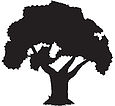 Annual Fee is only $10 per personBy joining you become an important part of your Community.  Please visit our website www.qchca.org or join us on Facebook (search Quadra Cedar Hill Community Association)$10  Member #1   Name  _____________________________________________$10  Member #2   Name  _____________________________________________Student Members are free—Name & School:  ______________________________Total amount enclosed  $____________  (cheques payable to:  QCHCA)Street address  ______________________________________   Postal Code  _________Phone  _____________________  Email  ______________________________________Areas of special interest:   __________________________________________________Please bring completed form & fee to the next meeting or mail/drop off to:Noella May, QCHCA Membership Chair, 1272 Queensbury Ave, Victoria  BC  V8P 2E2 